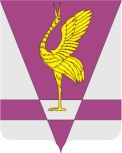 В соответствии с решением № 28-299р от 24.11.2008 «О Почетной грамоте и Благодарственном письме Ужурского районного Совета депутатов», Ужурский районный Совет депутатов РЕШИЛ:1. Наградить Почетной грамотой Ужурского районного Совета депутатов за многолетний труд, высокое мастерство, внедрение и совершенствование новых идей и технологий, большой вклад в развитие и повышение социального потенциала района и в связи с празднованием Дня социального работника - Еремееву Елену Викторовну, специалиста по комплексной реабилитации КГБУ СО «КЦСОН «Ужурский»;- Игнатьеву Светлану Александровну, социального работника КГБУ СО «КЦСОН «Ужурский»;- Филеткину Наталью Николаевну, социального работника КГБУ СО «КЦСОН «Ужурский».2. Настоящее решение вступает в силу в день подписания.Председатель Ужурского 	районного Совета депутатов						  С.С. СемехинКРАСНОЯРСКИЙ КРАЙУЖУРСКИЙ РАЙОННЫЙ СОВЕТДЕПУТАТОВРЕШЕНИЕКРАСНОЯРСКИЙ КРАЙУЖУРСКИЙ РАЙОННЫЙ СОВЕТДЕПУТАТОВРЕШЕНИЕКРАСНОЯРСКИЙ КРАЙУЖУРСКИЙ РАЙОННЫЙ СОВЕТДЕПУТАТОВРЕШЕНИЕ09.06.2020 г. Ужур№ 47-343рО награждении Почетной грамотой Ужурского районного Совета депутатов О награждении Почетной грамотой Ужурского районного Совета депутатов О награждении Почетной грамотой Ужурского районного Совета депутатов 